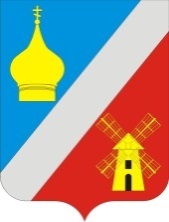 РОССИЙСКАЯ  ФЕДЕРАЦИЯРОСТОВСКАЯ ОБЛАСТЬ НЕКЛИНОВСКИЙ РАЙОНСОБРАНИЕ ДЕПУТАТОВ ФЕДОРОВСКОГО СЕЛЬСКОГО ПОСЕЛЕНИЯ_____________________________________________________________________________РЕШЕНИЕ	Принято Собранием депутатов						16 ноября 2018 годаВ соответствии с главой 31 Налогового кодекса Российской Федерации, Уставом муниципального образования «Федоровское сельское поселение», Собрание депутатов Федоровского сельского поселенияРЕШИЛО:	1. Внести в Решение собрания депутатов Федоровского сельского поселения от 05.11.2015 г. №128 «Об установлении  земельного налога» следующие изменения:	1.1. Пункты 6 и 6¹ решения признать утратившими силу.2. Настоящее решение вступает в силу с 01 января 2019 года, но не ранее чем по истечении 1 месяца со дня его официального опубликования (обнародования).Председатель Собрания депутатов-Глава Федоровского сельского поселения 			         		С.А. Слинькос. Фёдоровка16  ноября  2018 года№118О  внесении  изменений в Решение собрания депутатов Федоровского сельского поселения от 05.11.2015г. № 128 «Об установлении земельного  налога»